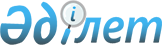 Талдықорған қаласы бойынша пробация қызметінің есебінде тұрған, бас бостандығынан айыру орындарынан босатылған адамдарды және ата-анасынан кәмелеттік жасқа толғанға дейін айырылған немесе ата-анасының қамқорлығынсыз қалған, білім беру ұйымдарының түлектері болып табылатын жастар қатарындағы азаматтарды жұмысқа орналастыру үшін жұмыс орындарына квоталар белгілеу туралы
					
			Күшін жойған
			
			
		
					Алматы облысы Талдықорған қаласы әкімдігінің 2016 жылғы 05 қазандағы № 43-688 қаулысы. Алматы облысы Әділет департаментінде 2016 жылы 1 қарашада № 3990 болып тіркелді. Күші жойылды - Жетісу облысы Талдықорған қаласы әкімдігінің 2024 жылғы 23 ақпандағы № 109 қаулысымен
      Ескерту. Күші жойылды - Жетісу облысы Талдықорған қаласы әкімдігінің 23.02.2024 № 109 қаулысымен (алғашқы ресми жарияланған күнінен кейін күнтізбелік он күн өткен соң қолданысқа енгізіледі).
      2014 жылғы 5 шілдедегі Қазақстан Республикасының Қылмыстық-атқару кодексінің 18-бабы 1-тармағының 2) тармақшасына, Қазақстан Республикасының 2001 жылғы 23 қаңтардағы "Қазақстан Республикасындағы жергілікті мемлекеттік басқару және өзін-өзі басқару туралы" Заңының 31-бабы 14-1), 14-3) тармақшаларына, Қазақстан Республикасының 2016 жылғы 06 сәуірдегі "Халықты жұмыспен қамту туралы" Заңының 9-бабы 7), 8), 9) тармақшаларына сәйкес қала әкімдігі ҚАУЛЫ ЕТЕДІ:
      1. Талдықорған қаласы бойынша пробация қызметінің есебінде тұрған, бас бостандығынан айыру орындарынан босатылған адамдарды және ата-анасынан кәмелеттік жасқа толғанға дейін айырылған немесе ата-анасының қамқорлығынсыз қалған, білім беру ұйымдарының түлектері болып табылатын жастар қатарындағы азаматтарды жұмысқа орналастыру үшін жұмыс орындарының жалпы санынан үш пайыз мөлшерінде жұмыс орындарына квоталар белгіленсін.
      2. "Талдықорған қаласының жұмыспен қамту орталығы" мемлекеттік мекемесі (Жамалдин Зикриевич Кусаинов) осы қаулының ресми жариялануын әділет органдарында мемлекеттік тіркелгеннен кейін Қазақстан Республикасының Үкіметі айқындаған интернет-ресурста және қала әкімдігінің интернет-ресурсында, сондай-ақ, қала әкімдігінің нормативтік құқықтық қаулыларын және қала әкімінің нормативтік құқықтық шешімдерін ресми жариялау құқығын алған мерзімді баспа басылымы "Талдықорған" газетінде жүзеге асырсын.
      3. Осы қаулының орындалуын бақылау қала әкімінің орынбасары Марлен Капашович Кольбаевқа жүктелсін.
      4. Осы қаулы әділет органдарында мемлекеттік тіркелген күннен бастап күшіне енеді және алғашқы ресми жарияланған күнінен кейін күнтізбелік он күн өткен соң қолданысқа енгізіледі.
					© 2012. Қазақстан Республикасы Әділет министрлігінің «Қазақстан Республикасының Заңнама және құқықтық ақпарат институты» ШЖҚ РМК
				
      Қала әкімі

Б. Қарасаев
